アンケート結果はテキストマイニングで集計しました。テキストマイニングとは、文字列を対象としたデータマイニングのことです。通常の文章からなるデータを単語や文節で区切り、それらの出現の頻度や共出現の相関、出現傾向、時系列などを解析することで有用な情報を取り出す、テキストデータの分析方法です。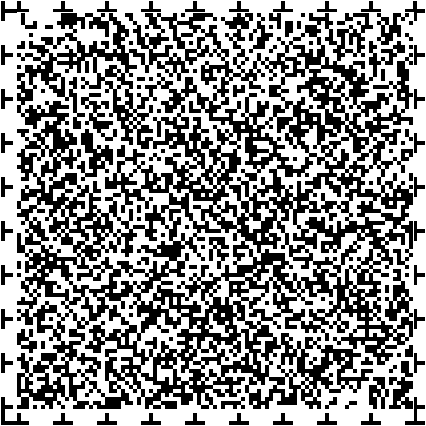 